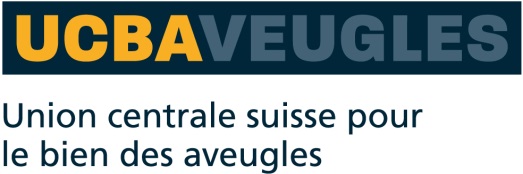 Règles du jeuTic-Tac-Toe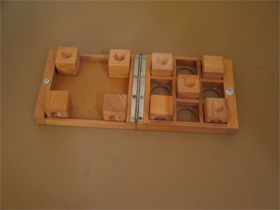 UCBA-Art. No. 10.172Etat: 10.10.2014Table des matières1	Introduction	22	But du jeu	23	Eléments du jeu	24	Mise en place	35	Règles du jeu	36	Dimensions et poids	4Introduction Ce Tic-Tac-Toe tridimensionnel est une toute nouvelle forme du « Jeu du morpion » qui permet de tripler les possibilités.Nombre de joueurs : 2 joueurs/joueuses à partir de 6 ansDurée de la partie : 15 - 20 minutes, selon le niveau des deux joueurs/joueusesBut du jeuComme dans le cas du morpion traditionnel, chaque joueur cherche à poser une ligne (horizontale, verticale ou diagonale) de trois pièces de sa propre couleur (1ère  couleur = face supérieure percée, 2e  couleur = face supérieure lisse). Dans cette version en trois dimensions, il est cependant possible d’obtenir des points grâce aux lignes réalisées latéralement ou sur le dessous des pièces.Eléments du jeuBoîte de jeu en bois, dont un côté est divisé en casiers et percé de trous ronds (attention : avant d’ouvrir la boîte, la poser de manière à ce que les trous - et donc aussi les casiers - soient en bas).9 cubes en bois, avec les symboles ou trous suivants :1 cube avec 2 trous (situés l’un en face de l’autre)1 cube avec 4 trous (disposés en cercle)3 cubes avec 3 trous (disposés en cercle)4 cubes avec 3 trous (disposés en triangle)Mise en placePosez la boîte sur la table, devant vous, de façon que le couvercle lisse, non percé, soit tourné vers le haut (le fond de la boîte, avec les casiers et les trous, est donc en bas et repose sur la table). Tâtez maintenant les faces latérales de la boîte et vous sentirez d’un côté une charnière. L’ouverture se trouve sur la face opposée à la charnière. La rainure arrondie permettant d’ouvrir la boîte se prolonge sur tout ce côté. Soulevez le couvercle et rabattez-le sur la table. Prenez les 9 cubes dans la boîte et posez-les au milieu de la table. Déterminez l’attribution des couleurs (deux couleurs : face percée ou face lisse) et qui va jouer en premier (on joue toujours au moins 2 parties). Au départ, un cube pris au hasard (le cube ne doit pas être choisi) est posé au milieu du cloisonnement de façon que ses faces supérieure et inférieure présentent des symboles différents.Règles du jeuRemarque : il convient de toujours disputer deux parties, de manière que les deux joueurs aient l’occasion, chacun à son tour, de commencer, c’est-à-dire de poser le premier cube. Les joueurs jouent ensuite à tour de rôle.Le premier joueur prend sur la table un cube au hasard (le cube ne doit pas être choisi) et le pose dans l’un des huit casiers vides. On pose ainsi à tour de rôle jusqu’à ce que tous les casiers soient occupés. Le joueur qui a posé le plus grand nombre de « séries de trois » a gagné. Il existe 20 séries possibles :3 lignes verticales et 3 lignes horizontales respectivement sur la face supérieure et sur la face inférieure, 2 diagonales respectivement sur la face supérieure et sur la face inférieure et 4 lignes latérales.Variante :Après entente on peut, au lieu de prendre sur la table un cube au hasard, choisir celui qui convient le mieux au joueur. Dans cette variante, le facteur de hasard est réduit et c’est la tactique qui prime.Dimensions et poids100 x 115 x 35 mm, poids : 250 gService après-vente et garantieEn case de panne, nous vous prions d’envoyer l’appareil au point de vente compétent ou à l’UCBA. Pour le reste, cet article est soumis aux Conditions générales de livraisons de l’UCBA.Union centrale suisse pour le bien des aveugles UCBAMoyens auxiliairesNiederlenzer Kirchweg 16500 LenzburgTel	+41 (0)62 888 28 70Fax	+41 (0)62 888 28 77Courriel: materiel@ucba.ch Site internet: www.ucba.ch 